FORMULAIRE DE BILANSOUTIEN AUX FESTIVALS OU MANIFESTATIONS A envoyer au plus tard six mois après la fin de la manifestation.Nom de la structure: Nom de la manifestation : Nème édition : Dates de la manifestation (JJ/MM/AAAA) : Pièces nécessaires au solde de votre subvention :une lettre de demande de versement du solde de la subvention régionale obtenue ;le présent formulaire avec l’ensemble des tableaux annexés complétés ;des documents de communication où apparait le logo de  des Pays de  (plaquette du festival).P télécharger ce formulaire : www.paysdelaloire.fr Services en ligne > Aides régionales > Culture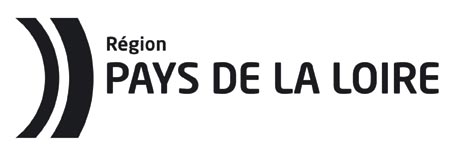 1. Coordonnées du porteur de projeta- Identification Nom de votre association ou collectivité :	Adresse de son siège social :	Téléphone :	Fax :	Mél :	Site Internet :	Adresse de correspondance, si différente :	N°SIRET :	Code APE :	b- Identification de la (ou les)  personne(s) chargée(s) du dossier Nom :	Prénom :	Adresse :	Téléphone :	Portable :	Mél :	Plages horaires préférentielles :	Nom :	Prénom :	Adresse :	Téléphone :	Portable :	Mél :	Plages horaires préférentielles :	c- Renseignements d’ordres administratif et juridiqueN° de licence d’entrepreneur de spectacle :	Nom du titulaire de la licence :	Date de l’arrêté d’attribution :	2. Bilan de la manifestation a- Eléments synthétiques de bilan b- Bilan global Quel bilan tirez-vous de cette édition de votre festival ?Quels ont été ses points forts ?Ses Faiblesses ?Quelles sont les évolutions que vous envisagez ?3. Attestation sur l’honneur L’association certifie exacts les tableaux et documents transmis p le versement du solde de la subvention.Remarque : si le signataire n’est pas le représentant légal de l’association, merci de joindre copie de l’habilitation.Je soussigné(e), (nom, prénom)	,représentant(e) légal(e) de l’association (nom)	,- Certifie exactes les informations du présent dossier ;- Précise que le solde de la subvention devra être versé au compte bancaire/postal de l’association :Nom du titulaire du compte :	Banque/Centre :	Joindre :		- un RIB/RIPFait à 	 Le 	Signature :Merci de bien vouloir remplir les tableaux des 4 onglets du fichier excel « festival tableaux bilan ».Prévu RéaliséDurée du festival en js dont nombre de soirées de programmation (à partir de 19h) dont nombre d’après midi de programmation (13h-19h)dont nombre de matinée de programmation (avant 13h)Prévu RéaliséNombre total  de spectacles programmés dont nombre de spectacles programmés achetés dont nombre de spectacles joués en autoproduction par les artistes (recette, chapeau, autre) dont nombre de spectacles proposés par des amateurs Prévu RéaliséNombre total de compagnies et/ou ensembles musicaux programmé-es dont nombre de compagnies et/ou ensembles musicaux implantés en Pays de la LoirePrévu RéaliséFréquentation totale en nombre de spectateursDont nombre de spectateurs payantDont nombre de spectateurs gratuits